اللجنة الحكومية الدولية المعنية بالملكية الفكرية والموارد الوراثية والمعارف التقليدية والفولكلورالدورة السابعة والعشرونجنيف، من 24 مارس إلى 4 أبريل 2014قرارات الدورة السابعة والعشرين للجنةالتي اعتمدتها اللجنةقرار بشأن البند 2 من جدول الأعمال:اعتماد جدول الأعمالقدم الرئيس مشروع جدول الأعمال المُعمّم في الوثيقة WIPO/GRTKF/IC/27/1 Prov. 3 كي يُعتمد، وتم اعتماده.قرار بشأن البند 3 من جدول الأعمال:اعتماد تقرير الدورة السادسة والعشرينقدم الرئيس مشروع التقرير المعدّل لدورة اللجنة السادسة والعشرين (الوثيقة WIPO/GRTKF/IC/26/8 Prov. 2) لاعتماده، وتم اعتماده.قرار بشأن البند 4 من جدول الأعمال:اعتماد بعض المنظماتوافقت اللجنة بالإجماع على اعتماد جميع المنظمات المذكورة في مرفق الوثيقة WIPO/GRTKF/IC/27/2 بصفة مراقب مؤقت، وهي: المركز الدولي للإعلام والربط الشبكي في مجال التراث الثقافي غير الملموس في منطقة آسيا والمحيط الهادئ برعاية اليونسكو (ICHCAP)؛ والمركز الروسي للتدريب في مجال الشعوب الأصلية (CSIPN/RITC)؛ وصندوق باتاني – صندوق التنمية الدولي لفائدة الشعوب الأصلية لمناطق الشمال وسيبيريا والشرق الأقصى؛ وجامعة ترومسو، جامعة أقصى شمال النرويج (UiT).قرار بشأن البند 5 من جدول الأعمال:مشاركة الجماعات الأصلية والمحليةأحاطت اللجنة علما بالوثائق WIPO/GRTKF/IC/27/3 وWIPO/GRTKF/IC/27/INF/4 وWIPO/GRTKF/IC/27/INF/6.وشجّعت اللجنة بشدّة أعضاءها وجميع الهيئات المهتمة في القطاعين العام والخاص وحثّتها على الإسهام في صندوق الويبو للتبرعات لفائدة الجماعات الأصلية والمحلية المعتمدة.وأحاطت اللجنة علما كذلك بالوثيقة WIPO/GRTKF/IC/27/9 Rev. ("مشاركة الجماعات الأصلية والمحلية: اقتراح بتقديم مساهمات ثانوية إلى صندوق التبرعات") التي قدمتها وفود أستراليا وفنلندا ونيوزيلندا وسويسرا، وقرّرت تأجيل مناقشة الاقتراحات الواردة فيها للدورة الثامنة والعشرين للجنة.واقترح الرئيس انتخاب الأعضاء الثمانية التالية أسماؤهم في المجلس الاستشاري للعمل بصفتهم الشخصية وانتخبتهم اللجنة بالتزكية: السيدة كاثرين بونياسي كاهوريا، كبيرة المستشارين القانونيين، المجلس الكيني لحق المؤلف، نيروبي، كينيا؛ والسيد نيلسون دي ليون كانتولي، ممثل جمعية قبائل كونا المتحدة من أجل الأرض الأم (KUNA)، بنما؛ والسيدة سيمارا هويل، سكرتيرة أولى، البعثة الدائمة لجامايكا، جنيف؛ والسيدة لاليتا كابور، موظفة تنفيذية، قسم الملكية الفكرية الدولية، وزارة الشؤون الخارجية والتجارة، كانبيرا، أستراليا؛ والسيد شي-هيونغ كيم، مستشار، البعثة الدائمة لجمهورية كوريا ، جنيف؛ والسيد فويتشخ بياتكوسكي، مستشار أول، البعثة الدائمة لبولندا، جنيف؛ والسيدة مادلين شيرب، ممثلة برنامج الصحة والبيئة، ياوندي، الكاميرون؛ والسيد جيم ووكر، ممثل مؤسسة البحوث من أجل الشعوب الأصلية وسكان الجزر (FAIRA)، بريسبان، أستراليا.وعيّن الرئيس نائبته السيدة ألكسندرا غرازيولي رئيسة للمجلس الاستشاري.قرار بشأن البند 6 من جدول الأعمال:المعارف التقليديةأعدت اللجنة، استنادا إلى الوثيقة WIPO/GRTKF/IC/27/4، نصا آخر بعنوان "حماية المعارف التقليدية: مشروع مواد - الصيغة المعدلة 2 (Rev. 2)". وقرّرت اللجنة أن يُرفع ذلك النص، بالصيغة التي ورد بها عند اختتام النظر في هذا البند من جدول الأعمال في 28 مارس 2014، إلى الجمعية العام للويبو التي ستُعقد في سبتمبر 2014، مع مراعاة أية تصويبات أو تعديلات قد يُتفق على إدخالها بشأن المسائل المتداخلة في الدورة الثامنة والعشرين للجنة المزمع عقدها في يوليو 2014، طبقا لولاية اللجنة للثنائية 2014-2015 وبرنامج العمل لعام 2014، على النحو الوارد في الوثيقة WO/GA/43/22.كما أحاطت اللجنة علما بالوثائق WIPO/GRTKF/IC/27/6 وWIPO/GRTKF/IC/27/7 وWIPO/GRTKF/IC/27/8 وWIPO/GRTKF/IC/27/INF/7 وWIPO/GRTKF/IC/27/INF/8 وWIPO/GRTKF/IC/27/INF/9 وWIPO/GRTKF/IC/27/INF/10 وWIPO/GRTKF/IC/27/INF/11.قرار بشأن البند 7 من جدول الأعمال:أشكال التعبير الثقافي التقليديأعدت اللجنة، استنادا إلى الوثيقة WIPO/GRTKF/IC/27/5، نصا آخر بعنوان "حماية أشكال التعبير الثقافي التقليدي: مشروع مواد - الصيغة المعدلة 2 (Rev. 2)". وقرّرت اللجنة أن يُرفع ذلك النص، بالصيغة التي ورد بها عند اختتام النظر في هذا البند من جدول الأعمال في 4 أبريل 2014، إلى الجمعية العام للويبو التي ستُعقد في سبتمبر 2014، مع مراعاة أية تصويبات أو تعديلات قد يُتفق على إدخالها بشأن المسائل المتداخلة في الدورة الثامنة والعشرين للجنة المزمع عقدها في يوليو 2014، طبقا لولاية اللجنة للثنائية 2014-2015 وبرنامج العمل لعام 2014، على النحو الوارد في الوثيقة WO/GA/43/22.كما أحاطت اللجنة علما بالوثائق WIPO/GRTKF/IC/27/INF/7 وWIPO/GRTKF/IC/27/INF/8 وWIPO/GRTKF/IC/27/INF/9 وWIPO/GRTKF/IC/27/INF/10.قرار بشأن البند 9 من جدول الأعمال:اختتام الدورةاعتمدت اللجنة قراراتها بشأن البنود 2 و3 و4 و5 و6 و7 من جدول الأعمال في 4 أبريل 2014. واتفقت على إعداد مشروع تقرير كتابي يحتوي على نصوص هذه القرارات المتفق عليها وجميع المداخلات التي أدلي بها أمام اللجنة، وتعميمه قبل 4 يونيو 2014. وسيُدعى المشاركون في اللجنة إلى تقديم تصويبات كتابية على مداخلاتهم كما هي مدرجة في مشروع التقرير قبل أن تعمَّم الصيغة النهائية لمشروع التقرير على المشاركين في اللجنة لاحقا لاعتمادها في الدورة الثامنة والعشرين للجنة.[نهاية الوثيقة]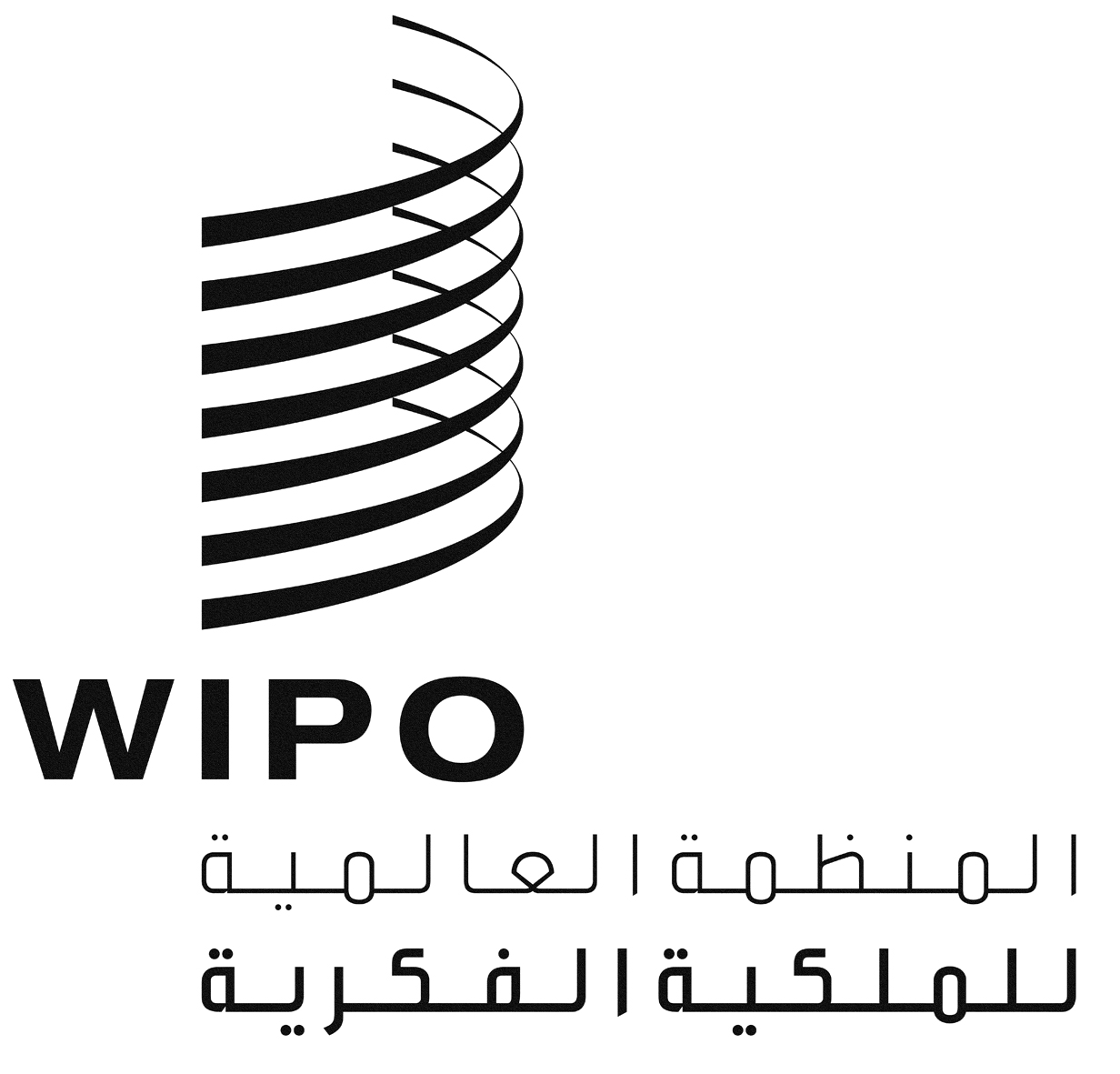 Aالأصل: بالإنكليزيةالأصل: بالإنكليزيةالأصل: بالإنكليزيةالتاريخ: 4 أبريل 2014التاريخ: 4 أبريل 2014التاريخ: 4 أبريل 2014